Как должны себя вести ученики при пожаре в школе.
Основной набор правил пожарной безопасности для школ заключается несколькими пунктами:
Если внутри помещений здания появился дым и резкий запах горящих предметов, то основная задача учеников – строго слушать учителя, потому что именно он сможет точно оценить обстановку. В его обязанности входит обеспечение безопасности вверенных ему детей, поэтому его указания должны выполняться учащимися беспрекословно.
Нельзя поддаваться панике.
Покидать здание школы надо быстро, но бежать нельзя. Потому что это может спровоцировать падение, а соответственно и давку. В результате последнего могут пострадать дети.
Как только школьники вышли из школы, необходимо следовать за учителем. Он далее проведет перекличку и определит, все ли ученики из его класса покинули школу.
Никакой самодеятельности. Пожар – дело серьезное, это не игра, это опасная для жизни ситуация.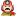 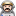 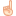 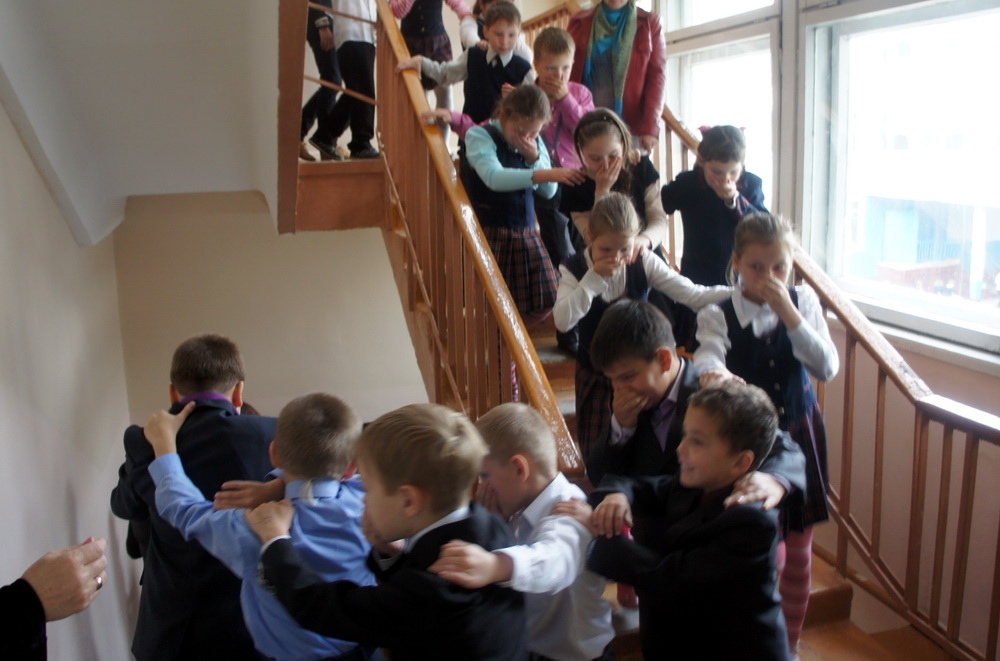 